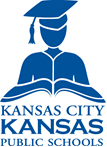 BEGINNING TEACHER INDUCTION PROGRAM MEETINGS 2018 – 2019MENTOR MEETINGS 2018 – 20192nd YEAR BEGINNING TEACHER INDUCTION PROGRAM MEETINGS 2018 – 2019MENTOR MEETINGS 2018 – 2019DateTimeGroupLocationTopicTuesday, Sept. 4, 20184:30 pm – 6:30 pmEC-5 -1Central OfficeThursday, Sept. 6, 20183:30 pm – 5:30 pmSecondary - 1Central OfficeTuesday, Oct. 2, 20184:30 pm – 6:30 pmEC-5 -2Central OfficeThursday, Oct. 11, 20183:30 pm – 5:30 pmSecondary - 2Central OfficeThursday, Dec. 6, 20184:30 pm – 6:30 pmEC-5 - 3Central OfficeThursday, Dec. 13, 20184:30 pm – 6:30 pmSecondary - 3Central OfficeTuesday, Feb. 5, 20194:30 pm – 6:30 pmEC-5 - 4Central OfficeThursday, Feb. 21, 20193:30 pm – 5:30 pmSecondary - 4Central OfficeTuesday, April 2, 20194:30 pm – 6:30 pmEC-5 - 5Central OfficeThursday, April 4, 20193:30 pm – 5:30 pmSecondary - 5Central OfficeDateTimeGroupLocationTopicTuesday, Sept. 4, 20184:30 pm – 6:30 pmEC-5Central OfficeThursday, Sept. 6, 20183:30 pm – 5:30 pmSecondaryCentral OfficeTuesday, Feb. 5, 20194:30 pm – 6:30 pmEC-5Central OfficeTuesday, Feb. 21, 20193:30 pm – 5:30 pmSecondaryCentral OfficeDateTimeGroupLocationTopicTuesday, Sept. 11, 20184:30 pm – 6:30 pmEC-5 -1Central OfficeThursday, Sept. 13, 20184:30 pm – 6:30 pmSecondary - 1Central OfficeTuesday, Nov. 13, 20184:30 pm – 6:30 pmEC-5 -2Central OfficeThursday, Nov. 8, 20183:30 pm – 5:30 pmSecondary - 2Central OfficeTuesday, Jan. 8, 20194:30 pm – 6:30 pmEC-5 - 3Central OfficeThursday, Jan. 17, 20193:30 pm – 5:30 pmSecondary - 3Central OfficeTuesday, Mar. 5, 20194:30 pm – 6:30 pmEC-5 - 4Central OfficeThursday, Mar. 7, 20193:30 pm – 5:30 pmSecondary - 4Central OfficeDateTimeGroupLocationTopicTuesday, Sept. 11, 20184:30 pm – 6:30 pmEC-5Central OfficeThursday, Sept. 13, 20184:30 pm – 6:30 pmSecondaryCentral OfficeTuesday, Jan. 8, 20194:30 pm – 6:30 pmEC-5Central OfficeThursday, Jan. 17, 20193:30 pm – 5:30 pmSecondaryCentral Office